ނޯޓް:  އިވެލުއޭޝަނަށް ނެގޭނީ ހުށަހަޅާއަގުގެ 25 އިންސައްތަ ހަމަވާ މަސައްކަތްތަކެވެ.c(އެޑްރެސް)                                               ބީ.އޯ.ކިޔު ނަންބަރު: ...............(ރަށް)                                                  ތާރީޚް: .................ބީ.އޯ.ކިޔުތަން: އދ.ކުނބުރުދޫ ސްކޫލް				 	    މަސައްކަތް މުއްދަތު:           ދުވަސްޖުމްލަ: (                                             )   	ސޮއި: ............................ނަން:                ފޯނު ނަންބަރު:           ނޯޓް: ބީ.އޯ.ކިޔު ބޭނުންކުރެވޭނެ މުއްދަތަކީ ބީ.އޯ.ކިޔުގެ ތާރީޚުން ފެށިގެން 1 (އެކެއް) މަސްދުވަހެވެ.ސެކްޝަން – 4ޖަދުވަލުތައްޖަދުވަލު – 1ބީލަން ހުށަހަޅާ ފަރާތުން ހުށަހަޅަންޖެހޭ ލިޔުންތައް އަދި ޗެކްލިސްޓްޖަދުވަލު – 2ބީލަން ހުށަހަޅާ ފޯމްޖަދުވަލު – 3ހުށަހަޅާ ފަރާތުގެ ޕްރޮފައިލްޖަދުވަލު – 4މާލީ ތަނަވަސްކަމާއި ބެހޭ މަޢުލޫމާތުޖަދުވަލު – 5ފާއިތުވި 3 (ތިނެއް) އަހަރުގެ ތެރޭގައި ކޮށްފައިވާ ގުޅުންހުރި މަސައްކަތްތައްއަދަދުތަފްސީލްރޭޓްއަގު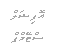 